Sustainable Energy News No. 87, November 2023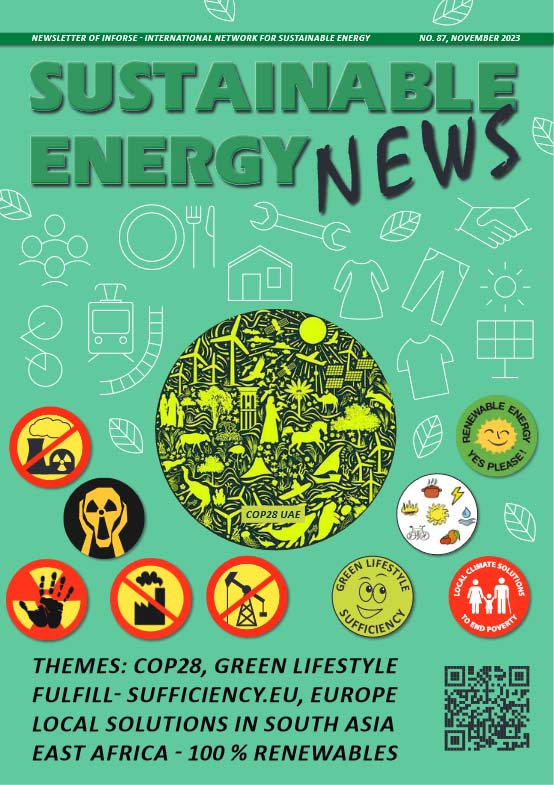 Newsletter of INFORSE, International Network for Sustainable Energyhttps://www.inforse.org/doc/SEN87.pdf
More:
http://www.inforse.org/europe/news-fr.htm and
http://www.inforse.org/s_e_news.php3EDITORIAL p. 2Climate Stability Needs More Actions - Also More Soft Climate PoliciesGLOBAL p. 3- We Need Stronger Global Cooperation to Manage the Climate Crisis- INFORSE at COP28THEME: FULFILL - 
SUFFICIENCY.EU pp. 4-7 - Sufficiency in Climate Policies - European Projects Show Where & How- CLEVER Scenario with Sufficiency p. 7South Asia pp. 8-9Eco-Village Development in South Asia NGO Cooperation Projects' Results in Nepal Bangladesh, India, Sri Lanka; Database of Local Solutions; Publications in English and national languages.Europe pp. 10News from INFORSE-Europe
- Better Green Deals with Civil Society Proposals 
- Shifting Subsidies away from Fossil Boilers Can Decarbonise EU Heating- Ecodesign for Energy Efficiency, Cleaner Air and Circular Economy- EU Energy Poverty Advisory Hub in Hungary- Database and DIERET also in UkrainianEast Africa p. 11- Local Climate Actions Continues in Uganda- Publications: Catalogue of Local Solutions On/Offline Brochure in 5 languages;
  100% RE Kenya & UgandaBACK PAGE p. 12- INFORSE's Synergy Across Continents Publication - INFORSE description - INFORSE at COP28